До 1 января 2024 г. продлено действие временного порядка распределения в РФ некоторых лекарственных препаратов для медицинского применения, возможных к назначению и применению для профилактики и лечения новой коронавирусной инфекцииРанее срок действия временного порядка был ограничен - до 1 января 2022 года.Уточнен перечень лекарственных препаратов для медицинского применения, возможных к назначению и применению для профилактики и лечения новой коронавирусной инфекции. Включены новые позиции - "Сарилумаб", "Нетакимаб", "Анакинра", "Апиксабан" и др.Скорректирована форма плана распределения поставок лекарственного препарата.С 1 января 2022 г. устанавливается обновленный перечень районов Крайнего Севера и местностей, приравненных к районам Крайнего Севера, в целях предоставления гарантий и компенсаций для лиц, работающих и проживающих в этих районах и местностяхНовый единый перечень стал более структурированным. Он приведен в соответствие с муниципально-территориальным устройством РФ.В перечень районов Крайнего Севера включена, например, вся территория Республики Саха (Якутия), Магаданской, Мурманской областей, Ненецкого, Чукотского, Ямало-Ненецкого автономных округов и весь Камчатский край.Признаны утратившими силу, не действующими на территории РФ акты и их положения, которыми регулируются аналогичные правоотношения.Обновлена форма удостоверения, являющегося исполнительным документом и выдаваемого уполномоченным по правам потребителей финансовых услугТак, согласно новой форме, в удостоверении необходимо указывать информацию о возможности и сроках его предъявления взыскателем в банк или иную кредитную организацию для приведения решения финансового уполномоченного в исполнение в принудительном порядке в соответствии с законодательством РФ либо направления удостоверения уполномоченным по правам потребителей финансовых услуг в ФССП России.Настоящее Постановление вступает в силу с 29 декабря 2021 года. Вместе с этим утрачивают силу аналогичное постановление Правительства РФ от 14 декабря 2018 года N 1532 и изменяющий его акт.Утверждены правила технологического присоединения к магистральным газопроводамПравила определяют порядок недискриминационного доступа к услугам по технологическому присоединению к магистральным газопроводам строящихся и реконструируемых газопроводов, предназначенных для транспортировки газа от магистральных газопроводов до объектов капитального строительства, и газопроводов, предназначенных для транспортировки газа от месторождений природного газа до магистрального газопровода.Приводится, в частности, понятийный аппарат, устанавливается перечень сведений, которые должна содержать заявка на подключение, а также перечень документов, прилагаемых к заявке, определяются существенные условия, которые должен содержать договор о подключении.Размер платы за технологическое присоединение к магистральным газопроводам строящихся и реконструируемых газопроводов устанавливает ФАС России.Настоящее Постановление вступает в силу со дня его официального опубликования, за исключением пункта 1, который вступает в силу по истечении 30 дней после дня официального опубликования настоящего Постановления и действует 6 лет.Установлен порядок определения платы за технологическое присоединение к магистральным газопроводамРегулирование размера платы за технологическое присоединение к магистральным газопроводам осуществляется в соответствии с методическими указаниями по расчету размера платы за технологическое присоединение к магистральным газопроводам строящихся и реконструируемых газопроводов, предназначенных для транспортировки газа от магистральных газопроводов до объектов капитального строительства, и газопроводов, предназначенных для транспортировки газа от месторождений природного газа до магистрального газопровода, утверждаемыми федеральным органом исполнительной власти в сфере государственного регулирования цен (тарифов).При определении платы учитываются расходы газотранспортной организации на выполнение мероприятий по технологическому присоединению к магистральным газопроводам, предусмотренных Правилами технологического присоединения к магистральным газопроводам, утвержденными Постановлением Правительства Российской Федерации от 1 ноября 2021 г. N 1898.Размер расходов газотранспортной организации, включаемых в состав расходов, учитываемых при определении платы за технологическое присоединение к магистральным газопроводам, не должен превышать стоимость строительства объектов, создание которых необходимо для обеспечения технологического присоединения, определяемую с применением укрупненных нормативов цены строительства, а в случае отсутствия укрупненных нормативов цены строительства для определения стоимости строительства таких объектов не должна превышать сметную стоимость, рассчитанную по сметным нормативам, включенным в федеральный реестр сметных нормативов.Установлены обязательные требования к организации и функционированию системы обеспечения вызова экстренных оперативных служб по единому номеру "112"Так, документом определены требования к составлению карточки при функционировании системы-112, к интерактивной информационно-справочной системе голосового автоответчика, к технологическим решениям, обеспечивающим надежность функционирования системы-112, а также требования по сохранности и защите информации.Кроме этого, закреплены порядок и сроки осуществления приема, обработки и передачи вызовов по единому номеру "112" структурным подразделениям экстренных оперативных служб. Система-112 функционирует в круглосуточном режиме и находится в постоянной готовности к приему вызовов, их обработке и передаче обработанной информации, требующей реагирования, диспетчерским службам, в том числе находящимся на территориях иных субъектов РФ, посредством информационного взаимодействия между системами-112 субъектов РФ.Настоящее Постановление вступает в силу с 1 января 2022 года.КС РФ: лицо, привлеченное к субсидиарной ответственности в деле о банкротстве, вправе обжаловать судебные акты о проверке обоснованности требований кредиторовНе соответствующими Конституции РФ и ее статьям признаны статья 42 АПК РФ и статья 34 Закона о банкротстве в их взаимосвязи как не позволяющие лицу, привлеченному к субсидиарной ответственности по обязательствам должника, обжаловать судебный акт, принятый без участия этого лица, о признании обоснованными требований кредиторов должника и о включении их в реестр требований кредиторов за период, когда это лицо являлось контролирующим по отношению к должнику.Конституционный Суд также отметил, что действующее нормативное регулирование позволяет судам приходить к выводу, что лицо, в отношении которого в рамках дела о банкротстве подано заявление о привлечении к субсидиарной ответственности, наделено правами и обязанностями участвующего в деле о банкротстве лица только в пределах рассмотрения этого обособленного спора, а значит, не вправе обжаловать судебные акты, принятые по результатам проверки обоснованности требований кредиторов о включении в реестр требований кредиторов должника. Однако наличие такого регулирования, позволяющего привлечь контролировавших должника лиц к субсидиарной ответственности в рамках дела о банкротстве, свидетельствует о необходимости обеспечения этих лиц и надлежащими средствами судебной защиты, включая возможность обжаловать судебное решение, принятое в рамках того же дела о банкротстве по результатам рассмотрения заявления кредитора о включении его требований в реестр требований кредиторов, в части определения размера данных требований за период, когда субсидиарный ответчик являлся контролирующим лицом по отношению к должнику.Федеральный законодатель не лишен возможности осуществить регулирование, направленное на обеспечение баланса интересов всех участников правоотношений в рамках процедуры банкротства, в том числе в части определения порядка обжалования лицом - при его привлечении к субсидиарной ответственности по обязательствам должника - принятого без его участия судебного акта о признании обоснованными требований кредиторов должника и о включении их в реестр требований кредиторов.Расширен перечень государственных услуг, которые являются необходимыми и обязательными для предоставления федеральными органами исполнительной власти, органами государственных внебюджетных фондов, государственными корпорациями, и предоставляются организациями и уполномоченными экспертамиВ указанный перечень включены:утилизация транспортного средства с выдачей свидетельства (акта) об утилизации транспортного средства в целях снятия транспортного средства с государственного учета;нанесение дополнительной маркировки транспортного средства (основного компонента транспортного средства) с выдачей свидетельства о нанесении дополнительной маркировки транспортного средства в целях идентификации транспортного средства при осуществлении регистрационных действий.Расширен перечень контрольных функций, осуществляемых РосгидрометомУстановлено, в частности, что Росгидромет, в числе прочего, осуществляет федеральный государственный лицензионный контроль (надзор) за деятельностью в области гидрометеорологии и смежных с ней областях (за исключением указанной деятельности, осуществляемой в ходе инженерных изысканий, выполняемых для подготовки проектной документации, строительства, реконструкции объектов капитального строительства). Данное положение вступает в силу с 1 марта 2022 года.Правительство утвердило размеры пособий по безработице на 2022 годМинимальная величина пособия по безработице составит 1500 рублей, максимальная - 12792 рублей в первые три месяца периода безработицы, 5000 рублей - в следующие три месяца периода безработицы.Для лиц предпенсионного возраста минимальная величина пособия по безработице также составит 1500 рублей, максимальная - 12792 рублей.Постановление вступает в силу с 1 января 2022 года.о 1 января 2025 года приостановлено действие Постановления Правительства РФ о переводе государственных ценных бумаг СССР и сертификатов Сбербанка СССР в целевые долговые обязательства РФВ соответствии с данным Постановлением перевод государственных ценных бумаг СССР и сертификатов Сбербанка СССР в целевые долговые обязательства должен производиться путем нанесения на лицевую сторону ценных бумаг специальных отметок об их переводе в госдолг. Действие Постановления приостанавливается начиная с 2003 года.Уточнен порядок принятия решения об установлении тарифов на захоронение радиоактивных отходовУстановлено, что решение об установлении тарифов принимается регулирующим органом по итогам заседания коллегиального органа для принятия решений об определении (установлении) цен (тарифов) и (или) их предельных уровней в сфере деятельности субъектов естественных монополий и иных регулируемых организаций не позднее 90 дней со дня получения заявления, документов и материалов, представляемых национальным оператором.С 1 марта 2022 года не требуется подготавливать документацию по планировке территории для строительства и реконструкции газопроводов с проектным рабочим давлением не более 1,2 мегапаскаляСоответствующее изменение внесено в Перечень случаев, при которых для строительства, реконструкции линейного объекта не требуется подготовка документации по планировке территории, утвержденный Постановлением Правительства РФ от 12.11.2020 N 1816.Определен перечень данных для проведения исследований объема аудитории информационных ресурсовПеречни данных (дополнительных данных), представляемых владельцем информационного ресурса определены исходя из варианта использования пользователем доступа к информационному ресурсу, а также с учетом распространяемых единиц контента и способа распространения информации (материала).Кроме того, утверждены требования к предоставлению владельцем информационного ресурса соответствующих данных уполномоченной организации.Уточнены правила разработки прогнозных планов (программ) приватизации государственного и муниципального имуществаУстановлено, в частности, что программы приватизации разрабатываются на плановый период и утверждаются Правительством РФ в отношении федерального имущества, органами государственной власти субъектов РФ, органами местного самоуправления и органами публичной власти федеральной территории в случаях, установленных федеральным законом, - в отношении имущества, находящегося в собственности субъектов РФ, и муниципального имущества соответственно.Также закреплено, что программы приватизации должны содержать, в числе прочего, сведения об имуществе и имущественных правах федеральных территорий.Расширен перечень функций, осуществляемых Минэнерго РоссииСогласно внесенным изменениям, на Министерство возложены полномочия, в частности, по:разработке и утверждению индикаторов риска причинения вреда (ущерба) охраняемым законом ценностям при организации и осуществлении федерального государственного энергетического надзора;направлению в орган федерального государственного энергетического надзора предложения о разработке программ профилактики рисков причинения вреда (ущерба) охраняемым законом ценностям и плана проведения плановых контрольных (надзорных) мероприятий;мониторингу риска нарушения работы субъектов электроэнергетики в сфере электроэнергетики.Внесены изменения в правила предоставления субсидий бюджетам субъектов РФ на софинансирование мероприятий по переселению граждан из не предназначенных для проживания помещений, созданных в период промышленного освоения Сибири и Дальнего ВостокаУстановлено, в частности, что мероприятия по обеспечению жильем граждан реализуются в отношении граждан, которым, в числе прочего, помещение для проживания было предоставлено до 30 марта 1999 года либо гражданин является членом семьи лица, которому такое помещение предоставлено до 30 марта 1999 года, и проживает в этом помещении.Порядок реализации мероприятий по обеспечению жильем указанных граждан предусматривает, в том числе, необходимость подтверждения факта проживания в помещении одним из следующих документов:ордер;платежный документ (платежные документы) о внесении платы за помещение и коммунальные услуги не менее чем за 6 календарных месяцев подряд в период проживания до 30 сентября 1999 года;судебное решение, на основании которого возникло право проживания в помещении;осуществление предусмотренных законодательством РФ действий, направленных на освобождение указанными гражданами помещений при реализации в отношении них мероприятий по обеспечению жильем.Уточняется порядок перечисления субсидии, а также порядок учета нуждающихся в переселении граждан.Мероприятие стимулирующего характера для граждан, принявших участие в вакцинации, продлится по 31 декабря 2021Ранее планировалось завершить данное мероприятие до 1 декабря 2021.С учетом продления периода проведения стимулирующего мероприятия участникам розыгрыша будет выплачено 2 тыс. денежных призов по 100 тыс. рублей каждый (ранее - 1 тыс. денежных призов).В МФЦ теперь можно будет распечатать сертификат о профилактических прививках против новой коронавирусной инфекцииВ перечень услуг, предоставляемых многофункциональными центрами, включены услуги по печати на бумажном носителе сертификата о профилактических прививках против новой коронавирусной инфекции (COVID-19) или медицинских противопоказаниях к вакцинации и (или) перенесенном заболевании, вызванном новой коронавирусной инфекцией (COVID-19), сформированного в виде электронного документа в автоматическом режиме посредством единого портала государственных и муниципальных услуг.Актуализирована госпрограмма РФ "Социальная поддержка граждан"В частности, в новой редакции изложены оценка текущего состояния сферы социальной поддержки граждан, задачи государственного управления и обеспечения национальной безопасности, способы их эффективного решения в соответствующей отрасли экономики и сфере государственного управления, задачи обеспечения достижения показателей социально-экономического развития субъектов РФ, входящих в состав приоритетных территорий.Настоящее Постановление вступает в силу с 1 января 2022 года.Актуализирована государственная программа РФ "Развитие культуры"В частности, в новой редакции изложены приоритеты, цели и задачи государственной политики в сфере культуры, установлены правила предоставления и распределения субсидий из федерального бюджета бюджетам субъектов РФ на развитие сети учреждений культурно-досугового типа, на реконструкцию и капитальный ремонт муниципальных музеев, на реновацию региональных и муниципальных учреждений отрасли культуры.Настоящее Постановление вступает в силу с 1 января 2022 года.Установлены общие требования к организации и осуществлению регионального государственного контроля (надзора) в области государственного регулирования цен (тарифов)Учет объектов регионального государственного контроля (надзора) осуществляется контрольными (надзорными) органами с использованием ФГИС "Единая информационно-аналитическая система" посредством ведения перечня объектов регионального государственного контроля (надзора).Региональный государственный контроль (надзор) осуществляется посредством проведения следующих контрольных (надзорных) мероприятий:наблюдение за соблюдением обязательных требований;документарная проверка;выездная проверка.Приводится порядок и сроки проведения контрольных (надзорных) мероприятий и оформления их результатов.Уточнены правила разработки прогнозных планов (программ) приватизации государственного и муниципального имуществаУстановлено, в частности, что программы приватизации разрабатываются на плановый период и утверждаются Правительством РФ в отношении федерального имущества, органами государственной власти субъектов РФ, органами местного самоуправления и органами публичной власти федеральной территории в случаях, установленных федеральным законом, - в отношении имущества, находящегося в собственности субъектов РФ, и муниципального имущества соответственно.Также закреплено, что программы приватизации должны содержать, в числе прочего, сведения об имуществе и имущественных правах федеральных территорий.Расширен перечень функций, осуществляемых Минэнерго РоссииСогласно внесенным изменениям, на Министерство возложены полномочия, в частности, по:разработке и утверждению индикаторов риска причинения вреда (ущерба) охраняемым законом ценностям при организации и осуществлении федерального государственного энергетического надзора;направлению в орган федерального государственного энергетического надзора предложения о разработке программ профилактики рисков причинения вреда (ущерба) охраняемым законом ценностям и плана проведения плановых контрольных (надзорных) мероприятий;мониторингу риска нарушения работы субъектов электроэнергетики в сфере электроэнергетики.Правительство обновило перечень доходов, из которых удерживаются алименты на содержание детейВ числе прочего, перечень дополнен новыми видами доходов, в числе которых, в частности:- доходы, полученные физлицами, применяющими специальный налоговый режим "Налог на профессиональный доход";- доходы в виде процентов, полученных по вкладам (остаткам на счете) в банках;- суммы возвращенного НДФЛ в связи с получением права на налоговый вычет.Новый порядок регистрации безработных граждан, а также граждан, которые обращаются в службы занятости для помощи в трудоустройстве, позволит автоматизировать поиск работы и сократить количество подаваемых документовПорядок позволяет подавать заявление о постановке на учет в качестве безработного через сайт "Работа в России" и дистанционно оформлять пособие по безработице. Необходимые данные будут загружаться в систему с помощью межведомственного взаимодействия, что позволит гражданам взаимодействовать со службами занятости в электронном формате, а также освободит их от предъявления большинства документов. В частности, больше не понадобится предоставлять в службы занятости трудовую книжку, документы об образовании, справки об инвалидности, сведения о регистрации по месту жительства.Также расширится функционал для граждан, которые ищут работу через центры занятости и при этом не претендуют на получение пособия по безработице. Например, это могут быть студенты дневных отделений, люди, желающие сменить работу или найти работу по совместительству. Таким гражданам будет достаточно зайти на портал "Работа в России", заполнить заявление и прикрепить к нему резюме с указанием сведений об уровне квалификации и стаже работы. Поиск подходящих вакансий будет проходить автоматически с помощью интеллектуальных технологий и с учетом потребностей всех регионов России.Приводится перечень утративших силу актов Правительства РФ и отдельных положений актов Правительства РФ, в числе которых Постановление Правительства РФ от 7 сентября 2012 г. N 891 "О порядке регистрации граждан в целях поиска подходящей работы, регистрации безработных граждан и требованиях к подбору подходящей работы".Льготные тарифы РЖД на перевозку сельхозпродукции станут доступнееСкорректированы правила предоставления субсидий ОАО "РЖД" на возмещение потерь в доходах, возникающих в результате установления льготных тарифов на перевозку сельхозпродукции.По льготным тарифам можно будет перевозить семена рапса.Расширен перечень территорий, откуда можно будет отправлять субсидируемые грузы.Перевозки пшеницы, ячменя и кукурузы по льготному тарифу станут возможны в Крым и Севастополь.На 2022 год включительно продлено действие правил предоставления федеральных субсидий российским финансовым организациям на возмещение недополученных ими доходов по кредитным договорам или договорам факторинга, заключенным в 2020 году для целей исполнения договоров поставки техникиСубсидии предоставляются в рамках подпрограммы "Развитие транспортного и специального машиностроения" государственной программы Российской Федерации "Развитие промышленности и повышение ее конкурентоспособности" в целях обеспечения реализации не менее 33000 единиц техники.По 1 декабря 2021 г. продлен срок отбора принципалов для оказания государственной гарантийной поддержки в 2021 году в соответствии с Правилами предоставления государственных гарантий по кредитам или облигационным займам, привлекаемым юридическими лицами на цели, установленные Правительством РФ в рамках мер, направленных на решение неотложных задач по обеспечению устойчивости экономического развитияСоответствующие изменения внесены в Постановление Правительства Российской Федерации от 10 мая 2017 г. N 549.Внесены изменения в правила предоставления субсидий бюджетам субъектов РФ на софинансирование мероприятий по переселению граждан из не предназначенных для проживания помещений, созданных в период промышленного освоения Сибири и Дальнего ВостокаУстановлено, в частности, что мероприятия по обеспечению жильем граждан реализуются в отношении граждан, которым, в числе прочего, помещение для проживания было предоставлено до 30 марта 1999 года либо гражданин является членом семьи лица, которому такое помещение предоставлено до 30 марта 1999 года, и проживает в этом помещении.Порядок реализации мероприятий по обеспечению жильем указанных граждан предусматривает, в том числе, необходимость подтверждения факта проживания в помещении одним из следующих документов:ордер;платежный документ (платежные документы) о внесении платы за помещение и коммунальные услуги не менее чем за 6 календарных месяцев подряд в период проживания до 30 сентября 1999 года;судебное решение, на основании которого возникло право проживания в помещении;осуществление предусмотренных законодательством РФ действий, направленных на освобождение указанными гражданами помещений при реализации в отношении них мероприятий по обеспечению жильем.Уточняется порядок перечисления субсидии, а также порядок учета нуждающихся в переселении граждан.Скорректированы сроки представления в Правительство РФ отчетности об исполнении федерального бюджетаВ частности, отчетность за I квартал представляется не позднее 7 июня отчетного финансового года (ранее - не позднее 30 мая).Также, перенесен с 12 на 25 мая года, следующего за отчетным, предельный срок представления годовой отчетности.С 1 марта 2022 г. вводится в действие порядок формирования и ведения единого реестра экспертов-аудиторовЕдиный реестр представляет собой государственный информационный ресурс на базе программно-аппаратных средств национального органа по аккредитации, обеспечивающий возможность доступа к сведениям, содержащимся в открытой части единого реестра в сети "Интернет".Определены состав сведений и документов в электронной форме, включая электронные документы и (или) электронные образы документов, включаемых в единый реестр, основания для внесения изменений в сведения и документы, содержащиеся в едином реестре, и порядок предоставления содержащихся в едином реестре сведений и документов.Предусматривается, что работники органов по сертификации, принимающие участие в работах по обязательному подтверждению соответствия, сведения о которых представлены органом по сертификации в федеральную государственную информационную систему в области аккредитации до вступления в силу настоящего Постановления, и которые на день вступления в силу настоящего Постановления не подтвердили компетентность, включаются в единый реестр экспертов-аудиторов путем формирования записи об эксперте-аудиторе, содержащей сведения и документы в электронной форме, включая электронные документы и (или) электронные образы документов.В случае непрохождения, в том числе отказа или уклонения от прохождения подтверждения компетентности, записям об экспертах-аудиторах в едином реестре экспертов-аудиторов в автоматическом режиме присваивается статус "прекращен".Настоящее Постановление действует до 1 марта 2028 г.Установлены требования к программам сельскохозяйственного страхования в целях оказания государственной поддержки сельскохозяйственным товаропроизводителям с учетом особенностей отдельных отраслей сельского хозяйстваТребования приняты в соответствии с частью 2 статьи 8.2 Федерального закона "О государственной поддержке в сфере сельскохозяйственного страхования и о внесении изменений в Федеральный закон "О развитии сельского хозяйства".С 1 марта 2022 года уточняются лицензионные требования к осуществлению деятельности по производству биомедицинских клеточных продуктовВ частности, к таким требованиям отнесено наличие производственных объектов по месту осуществления деятельности по производству биомедицинских клеточных продуктов, технических средств, оборудования и технической документации, принадлежащих соискателю лицензии и лицензиату на праве собственности или ином законном основании.Также корректируется порядок представления документов, сроки рассмотрения полноты и достоверности представленных документов, порядок оценки соответствия соискателя лицензии или лицензиата лицензионным требованиям.Уточнены некоторые задачи государственной информационной системы управления общественными финансами "Электронный бюджет"Установлено, в частности, что централизованные подсистемы системы "Электронный бюджет" выполняют, в том числе, такие функции, как:формирование и ведение планов-графиков закупок товаров, работ и услуг для обеспечения государственных нужд государственными заказчиками, осуществляющими закупки от имени Российской Федерации за счет средств федерального бюджета, в том числе при передаче ими полномочий государственного заказчика в соответствии с бюджетным законодательством РФ;формирование и ведение реестров, предусмотренных Федеральным законом "О контрактной системе в сфере закупок товаров, работ, услуг для обеспечения государственных и муниципальных нужд", содержащих сведения, составляющие государственную тайну.Также определено, что из системы "Электронный бюджет" исключена возможность обмена документами в рамках заключения и исполнения гражданско-правовых договоров.Установлен порядок определения поставщиков (подрядчиков, исполнителей) в целях исполнения региональным оператором функций, не связанных с капитальным ремонтом многоквартирного домаОпределено, что если законом соответствующего субъекта РФ на регионального оператора возложены иные функции, не связанные с оказанием услуг и (или) выполнением работ по капитальному ремонту общего имущества в многоквартирных домах, закупки товаров, работ, услуг в целях выполнения таких функций регионального оператора осуществляются с использованием способов определения поставщиков (подрядчиков, исполнителей), предусмотренных Федеральным законом "О контрактной системе в сфере закупок товаров, работ, услуг для обеспечения государственных и муниципальных нужд".С 1 декабря 2021 г. по 31 мая 2022 г. включительно устанавливается квота на вывоз азотных удобренийКвота на вывоз за пределы территории РФ в государства, не являющиеся членами ЕАЭС, устанавливается в следующих объемах:удобрений азотных (коды 3102 10 100 0, 3102 10 900 0, 3102 30 100 0, 3102 30 900 0, 3102 50 000 0, 3102 60 000 0 и 3102 80 000 0 ТН ВЭД ЕАЭС) в объеме 5900000 тонн;удобрений, содержащих 2 или 3 питательных элемента - азот, фосфор и калий (коды 3105 20 100 0, 3105 20 900 0, 3105 30 000 0, 3105 40 000 0, 3105 51 000 0 и 3105 59 000 0 ТН ВЭД ЕАЭС), в объеме 5350000 тонн.Квота также распространяется на удобрения, вывозимые с таможенной территории ЕАЭС с 1 декабря 2021 г. и выпущенные в соответствии с таможенными процедурами, допускающими вывоз удобрений с таможенной территории ЕАЭС, до 1 декабря 2021 г.Порядок расчета объемов нетарифной квоты для их распределения между участниками внешнеторговой деятельности, установит Минпромторг.Расширяется перечень товаров, в отношении которых не применяются неполное таможенное декларирование, периодическое таможенное декларирование и временное периодическое таможенное декларирование в случае их вывоза с таможенной территории ЕАЭСРечь идет о товарах, классифицируемых кодами 3102 10 100 0, 3102 10 900 0, 3102 30 100 0, 3102 30 900 0, 3102 50 000 0, 3102 60 000 0, 3102 80 000 0, 3105 20 100 0, 3105 20 900 0, 3105 30 000 0, 3105 40 000 0, 3105 51 000 0, 3105 59 000 0, за исключением товаров, вывозимых с оформлением лицензий, выданных Минпромторгом РФ.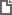 Постановление Правительства РФ от 16.11.2021 N 1955
"О внесении изменений в постановление Правительства Российской Федерации от 3 июня 2020 г. N 816"Постановление Правительства РФ от 16.11.2021 N 1946
"Об утверждении перечня районов Крайнего Севера и местностей, приравненных к районам Крайнего Севера, в целях предоставления государственных гарантий и компенсаций для лиц, работающих и проживающих в этих районах и местностях, признании утратившими силу некоторых актов Правительства Российской Федерации и признании не действующими на территории Российской Федерации некоторых актов Совета Министров СССР"Постановление Правительства РФ от 15.11.2021 N 1944
"Об утверждении формы удостоверения, являющегося исполнительным документом и выдаваемого уполномоченным по правам потребителей финансовых услуг, и о признании утратившими силу некоторых актов Правительства Российской Федерации"Постановление Правительства РФ от 01.11.2021 N 1898
"Об утверждении Правил технологического присоединения к магистральным газопроводам"Постановление Правительства РФ от 01.11.2021 N 1899
"О внесении изменений в постановление Правительства Российской Федерации от 29 декабря 2000 г. N 1021"Постановление Правительства РФ от 12.11.2021 N 1931
"Об утверждении обязательных требований к организации и функционированию системы обеспечения вызова экстренных оперативных служб по единому номеру "112", в том числе порядка и сроков осуществления приема, обработки и передачи вызовов по единому номеру "112" диспетчерским службам"Постановление Конституционного Суда РФ от 16.11.2021 N 49-П
"По делу о проверке конституционности статьи 42 Арбитражного процессуального кодекса Российской Федерации и статьи 34 Федерального закона "О несостоятельности (банкротстве)" в связи с жалобой гражданина Н.Е. Акимова"Постановление Правительства РФ от 12.11.2021 N 1930
"О внесении изменений в перечень услуг, которые являются необходимыми и обязательными для предоставления федеральными органами исполнительной власти, органами государственных внебюджетных фондов, государственными корпорациями, наделенными в соответствии с федеральными законами полномочиями по предоставлению государственных услуг в установленной сфере деятельности, государственных услуг и предоставляются организациями и уполномоченными в соответствии с законодательством Российской Федерации экспертами, участвующими в предоставлении государственных услуг"Постановление Правительства РФ от 15.11.2021 N 1943
"О внесении изменений в Положение о Федеральной службе по гидрометеорологии и мониторингу окружающей среды"Постановление Правительства РФ от 15.11.2021 N 1940
"О размерах минимальной и максимальной величин пособия по безработице на 2022 год"Постановление Правительства РФ от 15.11.2021 N 1942
"О внесении изменения в постановление Правительства Российской Федерации от 22 декабря 2016 г. N 1437"Постановление Правительства РФ от 12.11.2021 N 1935
"О внесении изменения в пункт 44 Положения о государственном регулировании тарифов на захоронение радиоактивных отходов"Постановление Правительства РФ от 15.11.2021 N 1945
"О внесении изменения в перечень случаев, при которых для строительства, реконструкции линейного объекта не требуется подготовка документации по планировке территории"Постановление Правительства РФ от 12.11.2021 N 1929
"О предоставлении уполномоченной организации по исследованию объема аудитории данных для проведения исследований объема аудитории информационных ресурсов, объем аудитории которых подлежит исследованию"Постановление Правительства РФ от 03.11.2021 N 1916
"О внесении изменений в некоторые акты Правительства Российской Федерации по вопросам приватизации государственного и муниципального имущества"Постановление Правительства РФ от 09.11.2021 N 1925
"О внесении изменений в Положение о Министерстве энергетики Российской Федерации и признании утратившим силу подпункта "б" пункта 1 постановления Правительства Российской Федерации от 27 декабря 2018 г. N 1694"Постановление Правительства РФ от 09.11.2021 N 1924
"О внесении изменений в приложение N 15(3) к государственной программе Российской Федерации "Обеспечение доступным и комфортным жильем и коммунальными услугами граждан Российской Федерации"Постановление Правительства РФ от 30.10.2021 N 1864
"О внесении изменений в постановление Правительства Российской Федерации от 10 августа 2021 г. N 1324"Постановление Правительства РФ от 03.11.2021 N 1913
"О внесении изменения в Правила организации деятельности многофункциональных центров предоставления государственных и муниципальных услуг"Постановление Правительства РФ от 30.10.2021 N 1886
"О внесении изменений в государственную программу Российской Федерации "Социальная поддержка граждан" и признании утратившими силу некоторых актов и отдельных положений некоторых актов Правительства Российской Федерации"Постановление Правительства РФ от 01.11.2021 N 1897
"О внесении изменений в государственную программу Российской Федерации "Развитие культуры" и признании утратившими силу некоторых актов и отдельных положений некоторых актов Правительства Российской Федерации"Постановление Правительства РФ от 03.11.2021 N 1915
"Об утверждении общих требований к организации и осуществлению регионального государственного контроля (надзора) в области государственного регулирования цен (тарифов)"Постановление Правительства РФ от 03.11.2021 N 1916
"О внесении изменений в некоторые акты Правительства Российской Федерации по вопросам приватизации государственного и муниципального имущества"Постановление Правительства РФ от 09.11.2021 N 1925
"О внесении изменений в Положение о Министерстве энергетики Российской Федерации и признании утратившим силу подпункта "б" пункта 1 постановления Правительства Российской Федерации от 27 декабря 2018 г. N 1694"Постановление Правительства РФ от 02.11.2021 N 1908
"О перечне видов заработной платы и иного дохода, из которых производится удержание алиментов на несовершеннолетних детей, и признании утратившими силу некоторых актов и отдельных положений некоторых актов Правительства Российской Федерации"Постановление Правительства РФ от 02.11.2021 N 1909
"О регистрации граждан в целях поиска подходящей работы, регистрации безработных граждан, требованиях к подбору подходящей работы, внесении изменения в постановление Правительства Российской Федерации от 8 апреля 2020 г. N 460, а также о признании утратившими силу некоторых актов и отдельных положений некоторых актов Правительства Российской Федерации"Постановление Правительства РФ от 01.11.2021 N 1891
"О внесении изменений в постановление Правительства Российской Федерации от 6 апреля 2019 г. N 406"Постановление Правительства РФ от 02.11.2021 N 1903
"О внесении изменения в пункт 1 Правил предоставления субсидий из федерального бюджета российским финансовым организациям на возмещение недополученных ими доходов по кредитным договорам или договорам факторинга, заключенным в 2020 году для целей исполнения договоров поставки техники"Постановление Правительства РФ от 02.11.2021 N 1907
"О внесении изменений в постановление Правительства Российской Федерации от 10 мая 2017 г. N 549"Постановление Правительства РФ от 09.11.2021 N 1924
"О внесении изменений в приложение N 15(3) к государственной программе Российской Федерации "Обеспечение доступным и комфортным жильем и коммунальными услугами граждан Российской Федерации"Постановление Правительства РФ от 02.11.2021 N 1904
"О внесении изменений в некоторые акты Правительства Российской Федерации"Постановление Правительства РФ от 09.11.2021 N 1923
"О порядке формирования и ведения единого реестра экспертов-аудиторов"Постановление Правительства РФ от 01.11.2021 N 1895
"Об утверждении требований к программам сельскохозяйственного страхования"Постановление Правительства РФ от 01.11.2021 N 1892
"О внесении изменений в постановление Правительства Российской Федерации от 3 октября 2018 г. N 1184"Постановление Правительства РФ от 01.11.2021 N 1896
"О внесении изменений в некоторые акты Правительства Российской Федерации"Постановление Правительства РФ от 03.11.2021 N 1917
"О внесении изменения в пункт 2 постановления Правительства Российской Федерации от 1 июля 2016 г. N 615"Постановление Правительства РФ от 03.11.2021 N 1910
"О введении временного количественного ограничения на вывоз отдельных видов удобрений"Постановление Правительства РФ от 03.11.2021 N 1911
"О внесении изменений в некоторые акты Правительства Российской Федерации"